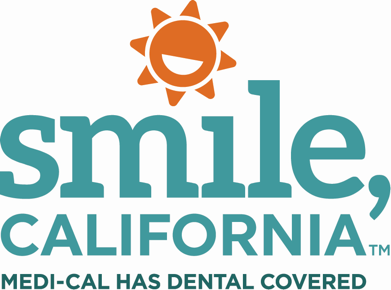 Need a Ride Post Social Media Captions: In English:  Need a ride to your next dental appointment? Medi-Cal can help. ⁠Medi-Cal covers two types of rides. One is called non-medical transportation. The other is called non-emergency medical transportation. ⁠To learn more about transportation services, visit SmileCalifornia.org.⁠
⁠Use hashtag: #SmileCalifornia En Español:  ¿Necesita transporte a su próxima cita con el dentista? Medi-Cal puede ayudar. ⁠⁠Medi-Cal cubre dos tipos de viajes. Uno se llama transporte no médico. El otro se llama transporte médico que no es de emergencia. ⁠⁠Para obtener más información sobre los servicios de transporte, visite SonrieCalifornia.org. Use hashtag: #SonrieCalifornia 